Игровая деятельность с детьми раннего возраста.Подготовила: Трофимова.О.В.Тема: Народная игрушка «Матрешка»  Возрастная группа: ранняя Оборудование:Игрушки: «Матрешка»Раздаточный материал: платочки, детали  строительного конструктора (кубик, крыша)
Ход занятия:Сюрпризный моментЗдравствуйте, ребята! Посмотрите, кто пришел к нам в гости?Воспитатель одет в костюм «Матрешка».Речевое упражнение «Познакомься с матрешкой»Кто это? Это Матрешка. Матрешка хочет познакомиться с вами. Как тебя зовут?
Очень приятно. А как зовут тебя? Приятно познакомиться.Ребята  давайте с вами  пойдем в гости к моим сестрам. Но чтобы к ним добраться , нужно пройти через мост.(дети  выполняют задание)Посмотрите какая  цветочная поляна,  давайте соберем цветы  для наших матрешек. (действия детей). Вот мы и пришли к моим сестрам Матрешкам.Дидактическая игра на обучение величине предмета «Большая-маленькая»Эта игрушка не простая, внутри нее живет другая.
Воспитатель раскладывает матрешку и читает потешку.
Вот семь кукол деревянных,
Круглолицых и румяных,
В гости к нам сюда идут -
Всех матрешками зовут.
Покажи самую большую матрешку. Покажи самую маленькую матрешку.Динамическая пауза «Мы матрешки»Мы Матрешки, вот такие крошки,
А у нас, а у нас розовые щечки.
Мы Матрешки, вот такие крошки,
А у нас, а у нас чистые ладошки.
Мы Матрешки, вот такие крошки,
А у нас, а у нас модные прически.
Мы Матрешки, вот такие крошки,
А у нас, а у нас пестрые платочки.
Мы Матрешки, вот такие крошки
А у нас, а у нас красивые сапожки.Дети выполняют движения по тексту.Строительно-конструктивная игра «Домик для матрешки»Давай построим домик для матрешки. Поставь кубик, а затем сверху на кубик поставь крышу. Вот какой красивый домик получился.Речевое упражнение «Прощание»Пора матрешки уезжать. Послушайте, как она прощается с вами: «До свидания!». А теперь вы попрощайтесь с матрешкой, помашите ей рукой и скажите: «До свидания».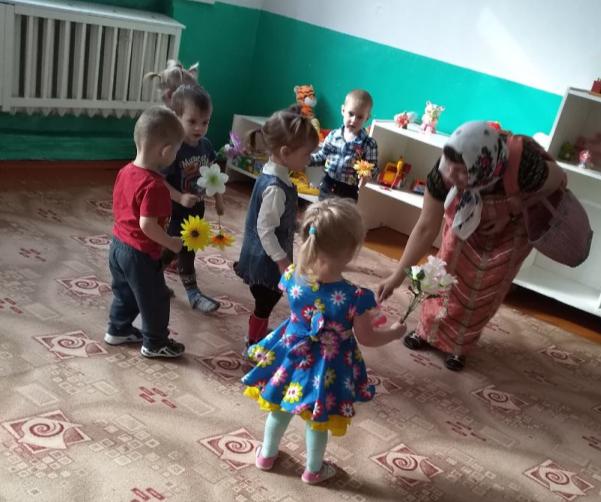 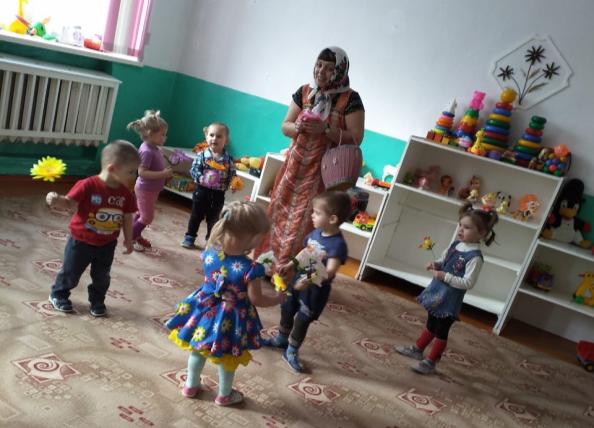 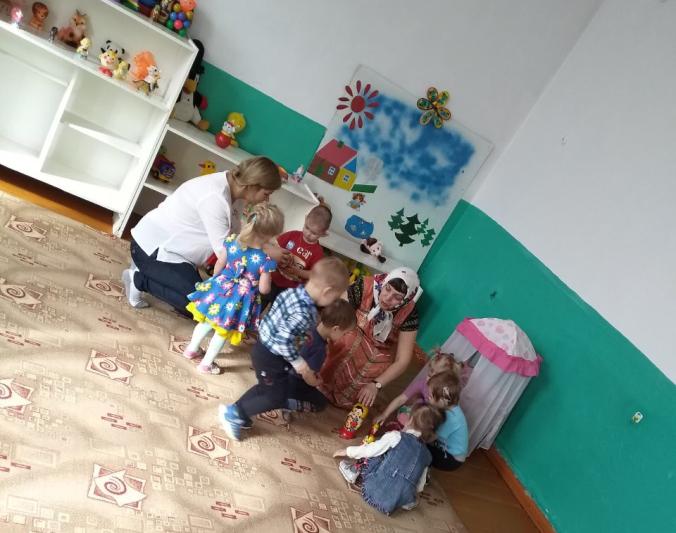 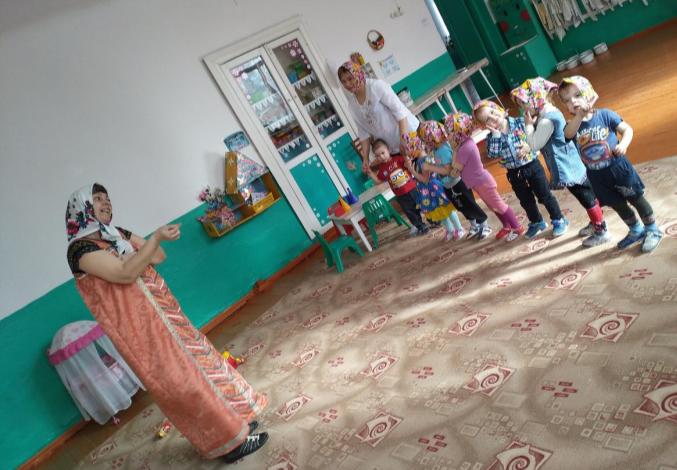 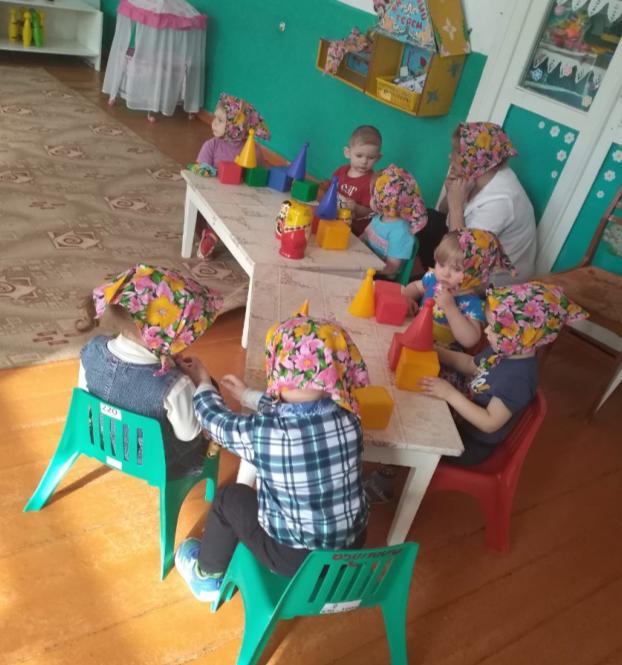 